                                                                                                                                                                                                                                                                                                                                                                                                                                                                                                                                                                                                                                                                                                                                                                                              Babette’s Kitchen Menu – Friday, July 10th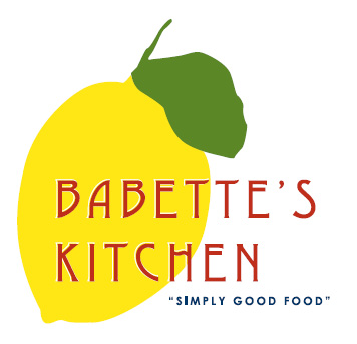 Place your order today.  Please email your orders to babetteskitchen@gmail.com. Please indicate in the first column the quantity of each item that you would like to order. Menu items are limited and might become unavailable. All orders need to be placed no later than 1 pm Wednesday.Name: _______________________________________           Phone number: _________________________________CC #_______________________exp________________cvv__________billing zip______________Instructions for Pick-up: Please call 845-677-8602 upon arriving at Babette’s.  We will bring food out the front door and place on bench.  Please indicate requested time of pick up. QuantityUnitMenu ItemPriceQuartGazpacho$14BagSky Farm Greens$9QuartQuinoa Salad$14QuartLocal Sugar Snaps and Shiitake Mushroom Stir Fry$16EachBeef Meatloaves$9Serves 1-2PoundReady to Bake Crispy Chicken Tenders$14EachLeek and Parm Pastry$5EachTomato Tart$25EachBaguette$4EachRosemary Toasted Almonds$8PintPimento Cheese$10Pint Artichoke Dip$10QuantityUnitBreakfast ItemPriceEachCroissants$3.50EachBlueberry Muffins$3Each Scones$4.50EachChocolate Croissants$3.50EachRaspberry Bear Claws3 for $4EachBig Cookie BoxCowboy, Funfetti & Oatmeal Raisin 2 each$18EachTexas Brownie Cake$22EachPeach Blueberry Pie$25DozenLocal Farm Fresh Eggs$6.5012 ozBabette’s Blend Coffee$14EachHouse Made Granola$9